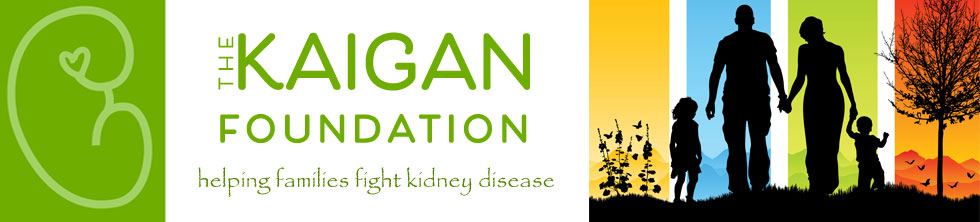 The KAIGAN Foundation2 East Butler Drive, Suite 5Drums, PA 18222570-788-5276 Faxwww.TheKAIGANFoundation.comThe KAIGAN Foundation Sponsorship Opportunities The KAIGAN Foundation is a nonprofit foundation based in Drums, PA dedicated to providing awareness, research and support for juvenile kidney patients. To support our vision and mission The KAIGAN Foundation is offering sponsorship opportunities. As we touch the kidney disease community and families we can help your business. The KAIGAN Foundation  The KAIGAN Foundation was founded in 2016 after our son Kellen Jumper Warner was diagnosed with a rare and incurable kidney disease called “IGA Nephropathy with Crescentric”. The KAIGAN Foundation’s mission is to promote early detection and to find a cure for and to alleviate costs for juvenile dialysis and kidney disease patients. The KAIGAN Foundation is determined to make a difference so that another young child does not have to endure the fear, pain, and medical treatments that will forever change his/hers life’s. The KAIGAN Foundation will be holding multiple events and fundraisers throughout the year and all of our events and fundraisers can be publicity for your business.The KAIGAN Foundation can help support your Business The KAIGAN Foundation is offering sponsorship packages to support our vision and mission. With sponsorship The KAIGAN Foundation will advertise your business to our community. The sponsorship will give your business twelve months of publicity.  With sponsorship you enable The KAIGAN Foundation to alleviate costs for juvenile dialysis and kidney patients, alleviate costs for support groups, and help fund research clinics to promote an early detection and to find a cure for. Please see our website: www.TheKAIGANFoundation.com.  Please review and consider the level of support you are able to provide. In the short term your generous contribution will help The KAIGAN Foundation give families hope and spread awareness. In the long term you will help both our kidney patients and our community. As The KAIGAN Foundation is a nonprofit 501 (c) (3) organization, your donation to us may be considered tax deductible; our federal Tax ID number is 81-0947975.Thank you so much for your support! Nicole Warner, Founder/PresidentThe KAIGAN Foundation951-329-0231 OfficeNicole@TheKAIGANFoundation.com Email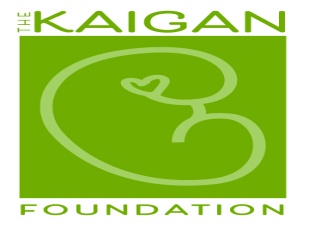 Corporate Sponsorship IGA Sponsor $2,500 or moreCompany name will have dominant presence on the back of The KAIGAN Foundation sweatshirt. Will receive one full-page advertisement in The KAIGAN Foundation newsletter.Will receive one full-page advertisement on The KAIGAN Foundation brochure.Business name on banner.Business logo with link to your corporate homepage will be displayed on our  website: www.TheKAIGANFoundation.comBusiness name on The KAIGAN Foundation Facebook,  Twitter, Linkedin, and Pinterest.Business name announced on press releases.Kidney One Sponsor $1000Company name will have dominant presence on the back of The KAIGAN Foundation T-shirts.Will receive one half-page advertisement in The KAIGAN Foundation newsletter.Will receive one half-page advertisement in The KAIGAN Foundation brochure.Business name on banner.Business logo with link to your corporate homepage will be displayed on our website www.TheKAIGANFoundation.com.Business name on The KAIGAN Foundation Facebook,  Twitter, Linkedin, and Pinterest. Business name announced on press releases.Kidney Two Sponsor $500Will receive one 1/4-page advertisement in The KAIGAN Foundation newsletter.Business name on banner.Business name will be displayed on our  website: www.TheKAIGANFoundation.comBusiness name on The KAIGAN Foundation Facebook,  Twitter, Linkedin, and Pinterest.Kidz Sponsor $250Business name will be displayed in The KAIGAN Foundation newsletter.Business name will be displayed on our website: www.TheKAIGANFoundation.com.Business name on The KAIGAN Foundation Facebook,  Twitter, Linkedin, and Pinterest Green Sponsor $100Business name will be displayed on our website: www.TheKAIGANFoundation.com.Business name on The KAIGAN Foundation Facebook,  Twitter, Linkedin, and Pinterest Hope Sponsor $50 Business name will be displayed on our website: www.TheKAIGANFoundation.com.